Зарегистрировано в Минюсте России 11 февраля 2013 г. N 26954МИНИСТЕРСТВО ЗДРАВООХРАНЕНИЯ РОССИЙСКОЙ ФЕДЕРАЦИИПРИКАЗот 20 декабря 2012 г. N 1275нОБ УТВЕРЖДЕНИИ СТАНДАРТАПЕРВИЧНОЙ МЕДИКО-САНИТАРНОЙ ПОМОЩИ ДЕТЯМ ПРИ ВРОЖДЕННЫХАДРЕНОГЕНИТАЛЬНЫХ НАРУШЕНИЯХ, СВЯЗАННЫХС ДЕФИЦИТОМ ФЕРМЕНТОВВ соответствии со статьей 37 Федерального закона от 21 ноября 2011 г. N 323-ФЗ "Об основах охраны здоровья граждан в Российской Федерации" (Собрание законодательства Российской Федерации, 2011, N 48, ст. 6724; 2012, N 26, ст. 3442, 3446) приказываю:Утвердить стандарт первичной медико-санитарной помощи детям при врожденных адреногенитальных нарушениях, связанных с дефицитом ферментов согласно приложению.МинистрВ.И.СКВОРЦОВАПриложениек приказу Министерства здравоохраненияРоссийской Федерацииот 20 декабря 2012 г. N 1275нСТАНДАРТПЕРВИЧНОЙ МЕДИКО-САНИТАРНОЙ ПОМОЩИ ДЕТЯМ ПРИ ВРОЖДЕННЫХАДРЕНОГЕНИТАЛЬНЫХ НАРУШЕНИЯХ, СВЯЗАННЫХС ДЕФИЦИТОМ ФЕРМЕНТОВКатегория возрастная: детиПол: любойФаза: хроническаяСтадия: любаяОсложнения: вне зависимости от осложненийВид медицинской помощи: первичная медико-санитарная помощьУсловия оказания медицинской помощи: амбулаторноФорма оказания медицинской помощи: плановаяСредние сроки лечения (количество дней): 365    Код по МКБ X <*>         E25    Адреногенитальные расстройства    Нозологические единицы   E25.0  Врожденные адреногенитальные нарушения,                                    связанные с дефицитом ферментов                             E25.8  Другие адреногенитальные нарушения                             E25.9  Адреногенитальное нарушение                                    неуточненное                             E28.1  Гиперсекреция андрогенов яичниками                             E27.8  Другие уточненные нарушения                                    надпочечников                             E27.9  Болезнь надпочечников неуточненная1. Медицинские мероприятия для диагностики заболевания, состояния--------------------------------<1> Вероятность предоставления медицинских услуг или назначения лекарственных препаратов для медицинского применения (медицинских изделий), включенных в стандарт медицинской помощи, которая может принимать значения от 0 до 1, где 1 означает, что данное мероприятие проводится 100% пациентов, соответствующих данной модели, а цифры менее 1 - указанному в стандарте медицинской помощи проценту пациентов, имеющих соответствующие медицинские показания.2. Медицинские услуги для лечения заболевания, состояния и контроля за лечением3. Перечень лекарственных препаратов для медицинского применения, зарегистрированных на территории Российской Федерации, с указанием средних суточных и курсовых доз--------------------------------<*> Международная статистическая классификация болезней и проблем, связанных со здоровьем, X пересмотра.<**> Международное непатентованное или химическое наименование лекарственного препарата, а в случаях их отсутствия - торговое наименование лекарственного препарата.<***> Средняя суточная доза.<****> Средняя курсовая доза.Примечания:1. Лекарственные препараты для медицинского применения, зарегистрированные на территории Российской Федерации, назначаются в соответствии с инструкцией по применению лекарственного препарата для медицинского применения и фармакотерапевтической группой по анатомо-терапевтическо-химической классификации, рекомендованной Всемирной организацией здравоохранения, а также с учетом способа введения и применения лекарственного препарата. При назначении лекарственных препаратов для медицинского применения детям доза определяется с учетом массы тела, возраста в соответствии с инструкцией по применению лекарственного препарата для медицинского применения.2. Назначение и применение лекарственных препаратов для медицинского применения, медицинских изделий и специализированных продуктов лечебного питания, не входящих в стандарт медицинской помощи, допускаются в случае наличия медицинских показаний (индивидуальной непереносимости, по жизненным показаниям) по решению врачебной комиссии.3. Граждане, имеющие в соответствии с Федеральным законом от 17.07.1999 N 178-ФЗ "О государственной социальной помощи" (Собрание законодательства Российской Федерации, 1999, N 29, ст. 3699; 2004, N 35, ст. 3607; 2006, N 48, ст. 4945; 2007, N 43, ст. 5084; 2008, N 9, ст. 817; 2008, N 29, ст. 3410; N 52, ст. 6224; 2009, N 18, ст. 2152; N 30, ст. 3739; N 52, ст. 6417; 2010, N 50, ст. 6603; 2011, N 27, ст. 3880; 2012, N 31, ст. 4322) право на получение государственной социальной помощи в виде набора социальных услуг, при оказании медицинской помощи в амбулаторных условиях обеспечиваются лекарственными препаратами для медицинского применения, включенными в Перечень лекарственных препаратов, в том числе перечень лекарственных препаратов, назначаемых по решению врачебной комиссии лечебно-профилактических учреждений, обеспечение которыми осуществляется в соответствии со стандартами медицинской помощи по рецептам врача (фельдшера) при оказании государственной социальной помощи в виде набора социальных услуг, утвержденный приказом Министерства здравоохранения и социального развития Российской Федерации от 18.09.2006 N 665 (зарегистрирован Министерством юстиции Российской Федерации 27.09.2006, регистрационный N 8322), с изменениями, внесенными приказами Министерства здравоохранения и социального развития Российской Федерации от 19.10.2007 N 651 (зарегистрирован Министерством юстиции Российской Федерации 19.10.2007, регистрационный N 10367), от 27.08.2008 N 451н (зарегистрирован Министерством юстиции Российской Федерации 10.09.2008, регистрационный N 12254), от 01.12.2008 N 690н (зарегистрирован Министерством юстиции Российской Федерации 22.12.2008, регистрационный N 12917), от 23.12.2008 N 760н (зарегистрирован Министерством юстиции Российской Федерации 28.01.2009, регистрационный N 13195) и от 10.11.2011 N 1340н (зарегистрирован Министерством юстиции Российской Федерации 23.11.2011, регистрационный N 22368).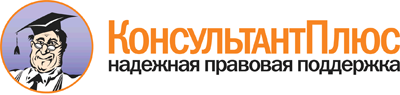  Приказ Минздрава России от 20.12.2012 N 1275н
"Об утверждении стандарта первичной медико-санитарной помощи детям при врожденных адреногенитальных нарушениях, связанных с дефицитом ферментов"
(Зарегистрировано в Минюсте России 11.02.2013 N 26954) Документ предоставлен КонсультантПлюс

www.consultant.ru 

Дата сохранения: 20.07.2017 
 Прием (осмотр, консультация) врача-специалиста                           Прием (осмотр, консультация) врача-специалиста                           Прием (осмотр, консультация) врача-специалиста                           Прием (осмотр, консультация) врача-специалиста                                Код      медицинской    услуги     Наименование медицинской           услуги            Усредненный    показатель       частоты    предоставления <1>  Усредненный      показатель      кратности       применения   B01.001.001  Прием (осмотр,            консультация) врача-      акушера-гинеколога        первичный                 0,8            1               B01.006.001  Прием (осмотр,            консультация) врача-      генетика первичный        0,8            1               B01.008.001  Прием (осмотр,            консультация) врача-      дерматовенеролога         первичный                 0,1            1               B01.015.003  Прием (осмотр,            консультация) врача -     детского кардиолога       первичный                 0,2            1,0             B01.029.001  Прием (осмотр,            консультация) врача-      офтальмолога первичный    0,5            1               B01.053.003  Прием (осмотр,            консультация) врача -     детского уролога-андрологапервичный                 0,4            1               B01.058.003  Прием (осмотр,            консультация) врача -     детского эндокринолога    первичный                 1              1               Лабораторные методы исследования                                         Лабораторные методы исследования                                         Лабораторные методы исследования                                         Лабораторные методы исследования                                              Код      медицинской    услуги     Наименование медицинской           услуги            Усредненный    показатель       частоты    предоставления   Усредненный      показатель      кратности       применения   A09.05.030   Исследование уровня натрияв крови                   1              2               A09.05.031   Исследование уровня калия в крови                   1              2               A09.05.034   Исследование уровня       хлоридов в крови          1              2               A09.05.067   Исследование уровня       адренокортикотропного     гормона в крови           0,5            1               A09.05.069   Исследование уровня       альдостерона в крови      0,1            1               A09.05.078   Исследование уровня общеготестостерона в крови      1              3               A09.05.121   Исследование уровня ренинав крови                   1              1               A09.05.131   Исследование уровня       лютеинизирующего гормона всыворотке крови           0,3            3               A09.05.132   Исследование уровня       фолликулостимулирующего   гормона в сыворотке крови 0,3            3               A09.05.135   Исследование уровня общегокортизола в крови         1              3               A09.05.139   Исследование уровня 17-   гидроксипрогестерона в    крови                     1              3               A09.05.141   Исследование уровня 11-   дезоксикортикостерона в   крови                     0,1            3               A09.05.142   Исследование уровня 11-   дезоксикортикортизола в   крови                     0,1            3               A09.05.146   Исследование уровня       андростендиона в крови    0,4            3               A09.05.148   Исследование уровня       дегидроэпиандростерона    неконьюгированного в крови0,1            3               A09.05.149   Исследование уровня       дегидроэпиандростерона    сульфата в крови          1              3               A09.05.151   Определение уровня        прогестерона в крови      0,1            3               A09.05.152   Исследование уровня       прегненолона сульфата в   крови                     0,1            3               A09.05.154   Исследование уровня общегоэстрадиола в крови        0,1            1               A09.05.158   Исследование уровня       эстрона в крови           0,1            1               A12.05.013   Цитогенетическое          исследование (кариотип)   0,6            1               A12.22.001   Определение реакции на    стимуляцию                адренокортикотропином     0,25           1               B03.016.003  Общий (клинический) анализкрови развернутый         1              1               B03.016.004  Анализ крови биохимическийобщетерапевтический       1              1               B03.016.006  Анализ мочи общий         1              1               Инструментальные методы исследования                                     Инструментальные методы исследования                                     Инструментальные методы исследования                                     Инструментальные методы исследования                                          Код      медицинской    услуги     Наименование медицинской           услуги            Усредненный    показатель       частоты    предоставления   Усредненный      показатель      кратности       применения   A04.20.001   Ультразвуковое            исследование матки и      придатков                 трансабдоминальное        0,5            1               A04.28.003   Ультразвуковое            исследование органов      мошонки                   0,3            1               A04.30.003   Ультразвуковое            исследование забрюшинного пространства              1              1               A05.10.006   Регистрация               электрокардиограммы       1              1               A05.23.009   Магнитно-резонансная      томография головного мозга0,1            1               A06.03.032   Рентгенография кисти руки 1              1               A14.01.014   Проведение депиляции      0,05           1               Прием (осмотр, консультация) и наблюдение врача-специалиста              Прием (осмотр, консультация) и наблюдение врача-специалиста              Прием (осмотр, консультация) и наблюдение врача-специалиста              Прием (осмотр, консультация) и наблюдение врача-специалиста                   Код      медицинской    услуги     Наименование медицинской           услуги            Усредненный    показатель       частоты    предоставления   Усредненный      показатель      кратности       применения   B01.001.002  Прием (осмотр,            консультация) врача-      акушера-гинеколога        повторный                 0,8            2               B01.008.002  Прием (осмотр,            консультация) врача-      дерматовенеролога         повторный                 0,05           1               B01.015.004  Прием (осмотр,            консультация) врача -     детского кардиолога       повторный                 0,1            1               B01.053.004  Прием (осмотр,            консультация) врача -     детского уролога-андрологаповторный                 0,4            2               B01.058.004  Прием (осмотр,            консультация) врача -     детского эндокринолога    повторный                 1              4               Наблюдение и  уход  за  пациентом  медицинскими  работниками  со  средним(начальным) профессиональным образованием                                Наблюдение и  уход  за  пациентом  медицинскими  работниками  со  средним(начальным) профессиональным образованием                                Наблюдение и  уход  за  пациентом  медицинскими  работниками  со  средним(начальным) профессиональным образованием                                Наблюдение и  уход  за  пациентом  медицинскими  работниками  со  средним(начальным) профессиональным образованием                                     Код      медицинской    услуги     Наименование медицинской           услуги            Усредненный    показатель       частоты    предоставления   Усредненный      показатель      кратности       применения   A02.01.001   Измерение массы тела      1              4               A02.03.005   Измерение роста           1              4               A11.02.002   Внутримышечное введение   лекарственных препаратов  0,2            12              A14.01.014   Проведение депиляции      0,05           1               Лабораторные методы исследования                                         Лабораторные методы исследования                                         Лабораторные методы исследования                                         Лабораторные методы исследования                                              Код      медицинской    услуги     Наименование медицинской           услуги            Усредненный    показатель       частоты    предоставления   Усредненный      показатель      кратности       применения   A09.05.030   Исследование уровня натрияв крови                   0,8            4               A09.05.031   Исследование уровня калия в крови                   0,8            4               A09.05.032   Исследование уровня общегокальция в крови           0,5            4               A09.05.033   Исследование уровня       неорганического фосфора в крови                     0,8            4               A09.05.034   Исследование уровня       хлоридов в крови          0,8            4               A09.05.078   Исследование уровня общеготестостерона в крови      0,8            4               A09.05.121   Исследование уровня ренинав крови                   0,8            4               A09.05.131   Исследование уровня       лютеинизирующего гормона всыворотке крови           0,1            4               A09.05.132   Исследование уровня       фолликулостимулирующего   гормона в сыворотке крови 0,1            4               A09.05.135   Исследование уровня общегокортизола в крови         0,1            4               A09.05.139   Исследование уровня 17-   гидроксипрогестерона в    крови                     1              4               A09.05.141   Исследование уровня 11-   дезоксикортикостерона в   крови                     0,1            4               A09.05.142   Исследование уровня 11-   дезоксикортикортизола в   крови                     0,1            4               A09.05.146   Исследование уровня       андростендиона в крови    0,1            4               A09.05.148   Исследование уровня       дегидроэпиандростерона    неконьюгированного в крови0,1            4               A09.05.149   Исследование уровня       дегидроэпиандростерона    сульфата в крови          0,1            4               A09.05.152   Исследование уровня       прегненолона сульфата в   крови                     0,1            4               A09.05.154   Исследование уровня общегоэстрадиола в крови        0,1            4               A09.05.206   Исследование уровня       ионизированного кальция в крови                     0,5            4               B03.005.006  Коагулограмма             (ориентировочное          исследование системы      гемостаза)                0,4            4               B03.016.003  Общий (клинический) анализкрови развернутый         1              4               B03.016.004  Анализ крови биохимическийобщетерапевтический       1              4               B03.016.005  Анализ крови по оценке    нарушений липидного обменабиохимический             0,5            4               B03.016.006  Анализ мочи общий         1              4               Инструментальные методы исследования                                     Инструментальные методы исследования                                     Инструментальные методы исследования                                     Инструментальные методы исследования                                          Код      медицинской    услуги     Наименование медицинской           услуги            Усредненный    показатель       частоты    предоставления   Усредненный      показатель      кратности       применения   A04.14.001   Ультразвуковое            исследование печени       0,1            1               A04.14.002   Ультразвуковое            исследование желчного     пузыря                    0,1            1               A04.15.001   Ультразвуковое            исследование поджелудочнойжелезы                    0,1            1               A04.20.001   Ультразвуковое            исследование матки и      придатков                 трансабдоминальное        0,75           2               A04.28.001   Ультразвуковое            исследование почек и      надпочечников             0,1            1               A04.28.003   Ультразвуковое            исследование органов      мошонки                   0,1            1               A05.10.006   Регистрация               электрокардиограммы       1              1               Немедикаментозные методы профилактики, лечения и медицинской             реабилитации                                                             Немедикаментозные методы профилактики, лечения и медицинской             реабилитации                                                             Немедикаментозные методы профилактики, лечения и медицинской             реабилитации                                                             Немедикаментозные методы профилактики, лечения и медицинской             реабилитации                                                                  Код      медицинской    услуги     Наименование медицинской           услуги            Усредненный    показатель       частоты    предоставления   Усредненный      показатель      кратности       применения   A13.29.003   Психологическая адаптация 1              2                 Код         Анатомо-        терапевтическо-        химическая        классификация      Наименование   лекарственного  препарата <**>  Усредненный    показатель       частоты    предоставления   Единицы   измерения   ССД  <***>  СКД  <****>C08DA   Производные         фенилалкиламина     0,01           Верапамил       мг         40     14400  G03BA   Производные 3-      оксоандрост-4-ена   0,1            Тестостерон     мг         50     18000  Тестостерон     [смесь эфиров]  мг         250    3000   G03CA   Природные и         полусинтетические   эстрогены           0,3            Эстрадиол       мг         2      720    G03DB   Производные         прегнадиена         0,4            Дидрогестерон   мг         10     140 +  12     H01AC   Соматропин и его    агонисты            0,1            Соматропин      мг         1,2    1680   H02AA   Минералокортикоиды  0,8            Флудрокортизон  мг         0,1    36     H02AB   Глюкокортикоиды     0,9            Дексаметазон    мг         0,5    180    Гидрокортизон   мг         20     7200   Гидрокортизон   мг         150    1800   Преднизолон     мг         7,5    2700   L02AE   Аналоги             гонадотропин-       рилизинг гормона    0,2            Лейпрорелин     мг         3,75   45     Трипторелин     мг         3,75   45     L02BB   Антиандрогены       0,05           Флутамид        мг         500    180000 